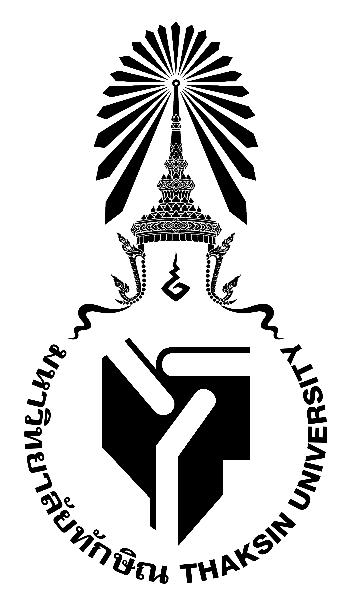 มคอ. 3 รายละเอียดของรายวิชาCourse Specification  0317711 กระบวนทัศน์เทคโนโลยีและสื่อสารการศึกษากับการพัฒนาที่ยั่งยืนParadigm of Educational Technology and Communicationfor  Sustainable  Developmentรายวิชานี้เป็นส่วนหนึ่งของหลักสูตรการศึกษาดุษฎีบัณฑิต สาขาวิชาเทคโนโลยีและสื่อสารการศึกษา หลักสูตรใหม่ พ.ศ.2560คณะศึกษาศาสตร์  มหาวิทยาลัยทักษิณสารบัญหมวด									หน้าหมวดที่ 1	ข้อมูลทั่วไป							1หมวดที่ 2	จุดมุ่งหมายและวัตถุประสงค์					2หมวดที่ 3	ลักษณะและการดำเนินการ					3หมวดที่ 4	การพัฒนาผลการเรียนรู้ของนิสิต					3หมวดที่ 5	แผนการสอนและการประเมินผล					7หมวดที่ 6	ทรัพยากรประกอบการเรียนการสอน				9หมวดที่ 7	การประเมินและปรับปรุงการดำเนินการของรายวิชา			11รายละเอียดของรายวิชาหมวดที่  1  ข้อมูลทั่วไป1.  รหัส ชื่อรายวิชา จำนวนหน่วยกิต รายวิชาที่ต้องเรียนมาก่อน รายวิชาที่เรียนพร้อมกัน 
และคำอธิบายรายวิชา 0317711  กระบวนทัศน์เทคโนโลยีและสื่อสารการศึกษากับการพัฒนาที่ยั่งยืน  	3(3-0-6)                         Paradigm of Educational Technology and Communication for                         Sustainable Developmentบุรพวิชา : (ถ้ามี) -ควบคู่ : (ถ้ามี) -        วิเคราะห์หลักการและขอบข่ายเทคโนโลยีและสื่อสารการศึกษากับการพัฒนาที่ยั่งยืน ในบริบทต่าง ๆ โดยเฉพาะบริบทสังคมผู้สูงอายุ และสังคมพหุวัฒนธรรม บทบาทและความสำคัญของเทคโนโลยีและสื่อสารการศึกษาต่อการพัฒนาที่ยั่งยืน หลักการ และแนวคิด ทฤษฎีทางเทคโนโลยีและสื่อสารการศึกษาที่เกี่ยวข้องกับการพัฒนาสังคม เศรษฐกิจ สิ่งแวดล้อม หลักการและวิธีการทางเทคโนโลยีและสื่อสารการศึกษาที่ก่อให้เกิดการพัฒนาคุณภาพการศึกษา และการพัฒนาทรัพยากรบุคคล กรณีศึกษาต่าง ๆ ทั้งในและต่างประเทศAnalyze principles and network of educational technology and sustainable development in vary context ; aging society, multicultural society; roles and importance of technology and educational communication for sustainable development; principles and concepts, theories of technology and educational communication related to social development, economy, environments; principles and methods of technology and educational communication  on enhancing quality development, education and human resources; case studies domestic and foreign countries2.  หลักสูตรและประเภทของรายวิชาหลักสูตรการศึกษามหาบัณฑิต สาขาวิชาเทคโนโลยีและสื่อสารการศึกษา เป็นรายวิชาเอกบังคับศึกษาทั่วไปวิชาเฉพาะวิชาพื้นฐานเฉพาะด้าน (ถ้ามี)วิชาเอก  วิชาเอกบังคับ               วิชาเอกเลือกวิชาโท วิชาประสบการเชิงปฏิบัติ (ถ้ามี)3.  อาจารย์ผู้รับผิดชอบรายวิชาและอาจารย์ผู้สอนอาจารย์ผู้รับผิดชอบรายวิชา	ผศ.ดร.ชัชวาล  ชุมรักษาอาจารย์ผู้สอนรายวิชา		ผศ.ดร.ชัชวาล  ชุมรักษา				รศ.ดร.พงศ์ประเสริฐ   หกสุวรรณ5.  ภาคการศึกษา/ ชั้นปีที่เรียนภาคเรียนที่ 1/2562 /ชั้นปีที่ 16.  สถานที่เรียนห้อง sc6267.  วันที่จัดทำหรือปรับปรุงรายละเอียดของรายวิชาครั้งล่าสุด26  พฤษภาคม 2562หมวดที่  2  จุดมุ่งหมายและวัตถุประสงค์1.  จุดมุ่งหมายของรายวิชา เพื่อให้นิสิตเกิดการเรียนรู้/มีความสามารถ/สมรรถนะที่ต้องการด้านต่าง ๆ ดังนี้1.1 สามารถตัดสินใจอย่างมีเหตุผลและยึดถือค่านิยมอันดีงามในการแก้ปัญหา1.2 วิเคราะห์หลักการและขอบข่ายเทคโนโลยีการศึกษาและการพัฒนาที่ยั่งยืนในบริบทต่าง ๆ โดยเฉพาะบริบทสังคมผู้สูงอายุ และสังคมพหุวัฒนธรรม1.3 ประยุกต์ใช้ความรู้ทางวิชาการด้านเทคโนโลยีและสื่อสารการศึกษาเพื่อแก้ปัญหาและพัฒนาคุณภาพการศึกษา และพัฒนาทรัพยากรบุคคลอย่างยั่งยืน1.4 คิดวิเคราะห์อย่างเป็นระบบเพื่อเสนอแนวทางการใช้เทคโนโลยีและสื่อสารการศึกษา ในการแก้ปัญหาทั้งเชิงนโยบายและเชิงปฏิบัติการได้อย่างสร้างสรรค์1.5 สามารถวิเคราะห์และจัดการปัญหาด้านเทคโนโลยีและสื่อสารการศึกษาที่ซับซ้อน วางแผนพัฒนาตนเองและองค์กรได้อย่างมีประสิทธิภาพ1.6 สามารถใช้หลักตรรกะทางคณิตศาสตร์และสถิติในการศึกษาค้นคว้าปัญหา และเสนอแนะแนวทางการแก้ไขปัญหาในบริบทด้านเทคโนโลยีและสื่อสารการศึกษา1.7 สื่อสารด้วยเทคโนโลยีที่เหมาะสม ตลอดจนการนำเสนอรายงานการค้นคว้าที่สำคัญทั้งในรูปแบบที่เป็นทางการและไม่เป็นทางการ รวมถึงการตีพิมพ์ผ่านสื่อทางวิชาการและวิชาชีพได้อย่างเหมาะสม2.  วัตถุประสงค์ของรายวิชาเพื่อให้เป็นไปตามเกณฑ์การประกันคุณภาพการศึกษาที่กำหนดให้มีการปรับปรุงหลักสูตรทุกรอบระยะ 5 ปี และให้เป็นไปตามประกาศกระทรวงศึกษา เรื่อง เกณฑ์มาตรฐานหลักสูตรระดับบัณฑิตศึกษา พ.ศ. 2559 รวมทั้งปรับปรุงให้สอดคล้องกับความก้าวหน้าทางวิชาการและเทคโนโลยีที่เปลี่ยนแปลงในศตวรรษที่ 21 ตลอดจนข้อเสนอแนะจากผู้มีส่วนได้เสียของหลักสูตรหมวดที่  3  ลักษณะการดำเนินการ1.  จำนวนชั่วโมงที่ใช้ต่อภาคการศึกษาคำชี้แจงภาคการศึกษาคิดเป็นไม่น้อยกว่า 15 สัปดาห์2.  จำนวนชั่วโมงต่อสัปดาห์ที่ และช่องทางในการให้คำปรึกษาแนะนำทางวิชาการแก่นิสิตเป็นรายบุคคลจัดเวลาให้คำปรึกษาเป็นรายบุคคล หรือ รายกลุ่ม ตามความต้องการ  2 ชั่วโมง/สัปดาห์หมวดที่ 4 การพัฒนาผลการเรียนรู้ของนิสิต1.	แผนที่การกระจายความรับผิดชอบ (นำข้อมูลจาก ข้อ 3 หมวดที่ 4 ในเล่ม มคอ.2) (นำข้อมูลจาก ข้อ 3 หมวดที่ 4 ในเล่ม มคอ.2)หมวดที่  5  แผนการสอนและการประเมินผล1.  แผนการสอน2.  แผนการประเมินผลการเรียนรู้หมวดที่ 6 ทรัพยากรประกอบการเรียนการสอน1.  ตำรา เอกสารหลัก และข้อมูลสำคัญกิดานันท์  มลิทอง. (2540). เทคโนโลยีการศึกษาร่วมสมัย.  พิมพ์ครั้งที่ 2. กรุงเทพมหานคร :                        โรงพิมพ์เอดิสันเพรสโปรดัดส์.จิรศักดิ์  สุรังคพิพรรธน์.  (2554).  ปรัชญาเศรษฐกิจพอเพียงเพื่อการพัฒนาที่ยั่งยืน.  กรุงเทพฯ : ทริปเพิ้ล เอ็ดยูเคชั่นชนิตา  รักษ์พลเมือง.  (2532).  การศึกษาเพื่อการพัฒนาประเทศ.  กรุงเทพฯ : โอเดียนสโตร์.ชัยยงค์ พรหมวงศ์. (2523). นวัตกรรมและเทคโนโลยีทางการศึกษาการสอน. กรุงเทพฯ : ไทยวัฒนาพานิช.ชัยยงค์ พรหมวงศ์ (2539) ก “กระบวนการสันนิเวทนาการและระบบสื่อการสอน” ใน เอกสารการสอนชุดวิชาเทคโนโลยีและสื่อการศึกษา หน่วยที่ 1–8. นนทบุรี. มหาวิทยาลัยสุโขทัยธรรมาธิราช.ไชยยศ  เรืองสุวรรณ. (2522).  หลักการ ทฤษฎีเทคโนโลยีและนวกรรมทางการศึกษา.  พิมพ์ครั้งที่ 2. กรุงเทพฯ :โรงพิมพ์เรือนแก้วการพิมพ์,  2522.พระเทพเวที (ประยุทธ์ ปยุตโต).  (2536).  การศึกษา : เครื่องมือพัฒนาที่ยังต้องพัฒนา.  กรุงเทพฯ :มูลนิธิโกมลคีมทอง.พระธรรมปิฎก (ป.อ. ปยุตโต).  (2543).  การพัฒนาที่ยั่งยืน.  (พิมพ์ครั้งที่ 7).  กรุงเทพฯ :มูลนิธิพุทธธรรม.วิรัช  วิรัชนิภาวรรณ.  (2556).  ความหมายของการพัฒนา คำที่มีความหมายใกล้เคียง และแนวคิดพื้นฐานของการพัฒนา.  สืบค้นเมื่อ  30 กันยายน 2556,  จาก  http://www.wiruch.com/.สถาบันสิ่งแวดล้อมไทย.  (2556 ข).   แผนปฏิบัติการ 21 เพื่อการพัฒนาที่ยั่งยืน.  สืบค้นเมื่อวันที่ 25พฤศจิกายน พ.ศ.2556,  จาก http://www.tei.or.th.อรพันธุ์  ประสิทธิรัตน์.  (2528). พื้นฐานเทคโนโลยีในการศึกษา. พิมพ์ครั้งที่ 2. กรุงเทพฯ : ภาควิชาเทคโนโลยีทางการศึกษา คณะศึกษาศาสตร์ มหาวิทยาลัยศรีนครินทรวิโรฒ บางเขน.AECT. ขอบข่ายเทคโนโลยีและสื่อสารการศึกษา.  สืบค้นเมื่อ 25 กรกฎาคม 2559, จาก http://aect.site-ym.com/?publications_landing.Asefa, S.  (2005).  “The Concept of Sustainable Development : An Introduction,”  In  UpjohnInstitute for Employment Research.  Retrieved  November 25, 2013,  fromhttp://research.upjohn.org/up_bookchapters/279.Drexhage, J and Murphy, D.  (2010).   Sustainable Development : From Brundtland to Rio 2012.  New York : United Nations Headquarters.Heinich  Robert michael Molenda and James D. Russell. Instructional Media and the New              Technologies of Instruction. 2nd ed. New York : John Wiley and Sons, 1985.United Nation Sustainable Development.  (2013).   Press Summary of Agenda 21.  RetrievedNovember 20, 2013,  from http://sustainabledevelopment.un.org/content/documents/1716A21_press_summary.pdf.Timothy  Koschmann.  (1996).  Paradigm Shifts and Instructional Technology.  Department of Medical Education  Southern Illinois University Carbondal.  Retrieved	November 25, 2017, from http://citeseerx.ist.psu.edu/viewdoc/ download?doi=10.1.1.454.2158&rep=rep1&type=pdf.2.  เอกสารและข้อมูลแนะนำDale, Edgar. (1969).  Audio – Visual Materials of Instruction.  Chicago: University of ChicagoPress. Herman  Miller Inc.  Paradigm Shift ; How Higher Education is Improving Learning.  Retrieved  November 25, 2017, from  http://www.cte.hawaii.edu/Sakamaki/docs/articles/paradigmshift.pdf.หมวดที่  7  การประเมินและปรับปรุงการดำเนินการของรายวิชา1.  กลยุทธ์การประเมินประสิทธิผลของรายวิชาโดยนิสิต   - ให้นิสิตประเมินพัฒนาการของตนเองโดยเปรียบเทียบความรู้ ทักษะ ในการประมวล/คิดวิเคราะห์ก่อนและหลังการเรียนรายวิชานี้   - ให้นิสิตประเมิน/แสดงความเห็นผ่านการประเมินรายวิชา, การประเมินการสอนของอาจารย์    - การสนทนากลุ่มระหว่างผู้สอนและนิสิต   - การสะท้อนคิดของนิสิต2.  กลยุทธ์การประเมินการสอน- แบบประเมินผลการสอน ซึ่งเป็นแบบประเมินผลการสอนของมหาวิทยาลัย ที่กำหนดให้มีการประเมินการสอนของอาจารย์ผู้สอน โดยนิสิตทุกภาคการศึกษา- ให้นิสิตอภิปรายในชั้นเรียน  และสอบถามความคิดเห็นของนิสิตโดยใช้แบบสอบถามปลายเปิด- จัดประชุมคณะกรรมการประจำหลักสูตร เพื่อร่วมกันประเมิน3.  การปรับปรุงการสอน    - ประมวลความคิดเห็นของนิสิต ผลการประเมินการสอน ปัญหา อุปสรรค เพื่อเป็นข้อมูลในการปรับปรุงการสอน    - การวิจัยในชั้นเรียน    - การปรับปรุงรายละเอียดรายวิชา    - การประชุมเพื่อพัฒนาการเรียนการสอน4.  การทวนสอบมาตรฐานผลสัมฤทธิ์ของนิสิตในรายวิชา  - ประชุมคณาจารย์เพื่อทวนสอบคะแนนและผลการเรียนของนิสิต  - ให้นิสิตได้มีโอกาสตรวจสอบคะแนนและผลการเรียนก่อนส่งเกรดให้ฝ่ายทะเบียน  - ประชุมคณาจารย์เพื่อทบทวนวิธีการและเกณฑ์การประเมิน และการออกข้อสอบ5.  การดำเนินการทบทวนและการวางแผนปรับปรุงประสิทธิผลของรายวิชา  - นำผลการประเมินโดยนิสิตจากข้อ 1 และการประเมินการสอนจากข้อ 2 มาประมวลเพื่อปรับปรุงรายวิชา เพื่อเป็นแนวทางในการจัดการเรียนการสอน  - จัดประชุมอาจารย์ผู้สอนเพื่อทบทวนและปรับปรุงรายวิชา  - ปรับปรุงประมวลรายวิชาทุกปี ตามข้อมูลจากการประเมิน--------------------------------------------------------------------------------------------------------------------------------งาน/กิจกรรม1. งานศึกษาค้นคว้ากระบวนทัศน์เทคโนโลยีและสื่อสารการศึกษา	หลักการแนวคิด ทฤษฎี ขอบข่ายของเทคโนโลยีและสื่อสารการศึกษา1.1 กระบวนทัศน์ของเทคโนโลยีและสื่อสารการศึกษา1.2 แนวคิด ทฤษฎีทางเทคโนโลยีและสื่อสารการศึกษา1.3 ขอบข่ายเทคโนโลยีและสื่อสารการศึกษา	ศึกษาค้นคว้าและนำมานำเสนอ/อภิปรายในครั้งที่ 2-32. ครั้งที่ 4 วิทยากร -ศ.ดร.ชัยยงค์  พรหมวงศ์3. ครั้งที่ 5 1) บทบาทของเทคโนโลยีและสื่อสารการศึกษาที่มีต่อการพัฒนาสังคม  เศรษฐกิจ สิ่งแวดล้อม	-Thailand 4.0	-การจัดการศึกษาใน ศตวรรษที่ 21	- Digital Thailand 4.0	- แผนพัฒนาเศรษฐกิจและสังคมแห่งชาติ ฉบับที่ 12	- แผนการศึกษาชาติ 2560	- พรบ. การศึกษาแห่งชาติ	2) แนวโน้มเทคโนโลยีและสื่อสารการศึกษาในศตวรรษที่ 214. ครั้งที่ 6 กระบวนทัศน์การพัฒนาที่ยั่งยืน	- ตามแนวคิดองค์การสหประชาชาติ (UN)	- ตามแนวคิดพระธรรมปิฏก (ป.อ. ปยุตโต)	- ตามแนวคิดของสถาบันสิ่งแวดล้อมไทย5. ครั้งที่ 7-8   วิทยากรบรรยายสอนเสริมการฝึกปฏิบัติ/การฝึกงานภาคสนามการศึกษาด้วยตนเอง45 ช.ม./ภาคเรียน--90 ช.ม./ภาคเรียนรายวิชา1. ด้านคุณธรรมจริยธรรม1. ด้านคุณธรรมจริยธรรม1. ด้านคุณธรรมจริยธรรม2. ด้านความรู้2. ด้านความรู้3. ด้านทักษะทางปัญญา3. ด้านทักษะทางปัญญา3. ด้านทักษะทางปัญญา4. ด้านทักษะความสัมพันธ์ระหว่างบุคคลและความรับผิดชอบ4. ด้านทักษะความสัมพันธ์ระหว่างบุคคลและความรับผิดชอบ4. ด้านทักษะความสัมพันธ์ระหว่างบุคคลและความรับผิดชอบ5. ด้านทักษะการวิเคราะห์เชิงตัวเลขการสื่อสารและเทคโนโลยีสารสนเทศ5. ด้านทักษะการวิเคราะห์เชิงตัวเลขการสื่อสารและเทคโนโลยีสารสนเทศรายวิชา1.11.21.32.12.23.13.23.34.14.24.35.15.2วิชา 0317711กระบวนทัศน์เทคโนโลยีและสื่อสารการศึกษากับการพัฒนาที่ยั่งยืนผลการเรียนรู้ผลการเรียนรู้วิธีการสอนวิธีการประเมินผล1. ด้านคุณธรรม จริยธรรม1. ด้านคุณธรรม จริยธรรม1.1 ยึดมั่นในจรรยาบรรณวิชาชีพและเป็นผู้นำในการส่งเสริมให้มีการประพฤติปฏิบัติตามหลักคุณธรรม จริยธรรมในบริบททางวิชาการด้านเทคโนโลยีและสื่อสารการศึกษาอย่างกว้างขวาง1) จัดการเรียนการสอนผ่านกระบวนการวิเคราะห์ และสะท้อนความคิด และการเรียนรู้เป็นรายบุคคลจากกรณีศึกษา  สถานการณ์ หรือประสบการณ์ ปัญหาเกี่ยวกับจรรยาบรรณวิชาชีพของนักเทคโนโลยีและสื่อสารการศึกษา รวมทั้งเสนอแนะแนวทางแก้ไขหรือป้องกัน2) เรียนรู้จากต้นแบบ เช่น อาจารย์ผู้สอน  วิทยากร เพื่อน นักวิจัย หรือบุคคลตัวอย่างในสังคม หรือในท้องถิ่น หรือในประวัติศาสตร์ การยกย่องนิสิตที่ดีทำประโยชน์แก่ส่วนรวม3) ใช้สถานการณ์การปฏิบัติงานภาคสนามในแต่ละรายวิชา  สร้างความตระหนักและความสำนึกในคุณธรรม จริยธรรม และจรรยาบรรณ1) ประเมินการเปลี่ยนแปลงแนวคิด และพฤติกรรมผ่านการปฏิบัติงาน การเรียนการสอนในห้องเรียน  การปฏิบัติงานภาคสนาม2) ประเมินพฤติกรรมโดยเพื่อน และการรายงานตนเอง1.2 สามารถจัดการเกี่ยวกับปัญหาทางคุณธรรม  จริยธรรมที่ซับซ้อนในบริบททางวิชาการด้านเทคโนโลยีและสื่อสารการศึกษาโดยคำนึงถึงความถูกต้องของส่วนรวม1) จัดการเรียนการสอนผ่านกระบวนการวิเคราะห์ และสะท้อนความคิด และการเรียนรู้เป็นรายบุคคลจากกรณีศึกษา  สถานการณ์ หรือประสบการณ์ ปัญหาเกี่ยวกับจรรยาบรรณวิชาชีพของนักเทคโนโลยีและสื่อสารการศึกษา รวมทั้งเสนอแนะแนวทางแก้ไขหรือป้องกัน2) เรียนรู้จากต้นแบบ เช่น อาจารย์ผู้สอน  วิทยากร เพื่อน นักวิจัย หรือบุคคลตัวอย่างในสังคม หรือในท้องถิ่น หรือในประวัติศาสตร์ การยกย่องนิสิตที่ดีทำประโยชน์แก่ส่วนรวม3) ใช้สถานการณ์การปฏิบัติงานภาคสนามในแต่ละรายวิชา  สร้างความตระหนักและความสำนึกในคุณธรรม จริยธรรม และจรรยาบรรณ1) ประเมินการเปลี่ยนแปลงแนวคิด และพฤติกรรมผ่านการปฏิบัติงาน การเรียนการสอนในห้องเรียน  การปฏิบัติงานภาคสนาม2) ประเมินพฤติกรรมโดยเพื่อน และการรายงานตนเอง1.3 สามารถใช้ดุลยพินิจอย่างผู้รู้ตัดสินใจด้วยเหตุผล และยึดถือค่านิยมอันดีงามในการแก้ปัญหาทางจรรยาบรรณเพื่อทบทวนแก้ไขในทางที่ถูก1) จัดการเรียนการสอนผ่านกระบวนการวิเคราะห์ และสะท้อนความคิด และการเรียนรู้เป็นรายบุคคลจากกรณีศึกษา  สถานการณ์ หรือประสบการณ์ ปัญหาเกี่ยวกับจรรยาบรรณวิชาชีพของนักเทคโนโลยีและสื่อสารการศึกษา รวมทั้งเสนอแนะแนวทางแก้ไขหรือป้องกัน2) เรียนรู้จากต้นแบบ เช่น อาจารย์ผู้สอน  วิทยากร เพื่อน นักวิจัย หรือบุคคลตัวอย่างในสังคม หรือในท้องถิ่น หรือในประวัติศาสตร์ การยกย่องนิสิตที่ดีทำประโยชน์แก่ส่วนรวม3) ใช้สถานการณ์การปฏิบัติงานภาคสนามในแต่ละรายวิชา  สร้างความตระหนักและความสำนึกในคุณธรรม จริยธรรม และจรรยาบรรณ1) ประเมินการเปลี่ยนแปลงแนวคิด และพฤติกรรมผ่านการปฏิบัติงาน การเรียนการสอนในห้องเรียน  การปฏิบัติงานภาคสนาม2) ประเมินพฤติกรรมโดยเพื่อน และการรายงานตนเอง2. ด้านความรู้2. ด้านความรู้2.1 วิเคราะห์เชื่อมโยงหลักการและทฤษฎีที่เป็นรากฐานทางเทคโนโลยีและสื่อสารการศึกษา เพื่อแก้ปัญหาและพัฒนาการศึกษาทั้งในระดับชุมชน ท้องถิ่น และในระดับที่สูงขึ้น  1) จัดการเรียนการสอน หลากหลายรูปแบบโดยเน้นหลักการทางทฤษฎีไปใช้ในสถานการณ์จริง การเรียนรู้โดยใช้วิจัยเป็นฐาน2) จัดการเรียนรู้โดยใช้ปัญหาท้องถิ่นเป็นฐาน การเรียนรู้จากการทำวิจัยร่วมกับนิสิต  การเรียนรู้จากวิทยากร หรือการฝึกปฏิบัติการภาคสนาม3) นำเทคโนโลยีมาใช้ในการจัดการเรียนการสอนทั้งนี้การจัดการเรียนการสอนจะมีความเฉพาะเจาะจงตามธรรมชาติวิชา1) ประเมินผลการเรียนรู้ด้านความรู้ ใช้เทคนิคการประเมินผลหลากหลาย ได้แก่ การจัดให้มีการสอบย่อย  การสอบรวมเพื่อตัดสินผลการเรียน2) การประเมินจากกระบวนการทำงานและผลผลิต การประเมินภาคปฏิบัติ การประเมินตามสภาพจริง  การให้ปฏิบัติจริง การทดสอบปากเปล่า ตลอดจนการประเมินโดยใช้แฟ้มสะสมงาน และแฟ้มสะสมงานอิเล็กทรอนิกส์2.2 ประยุกต์ใช้ความรู้  ทางวิชาการด้านเทคโนโลยีและสื่อสารการศึกษาเพื่อชี้นำสังคม ชุมชน ท้องถิ่น เพื่อการแก้ปัญหาและพัฒนาที่ยั่งยืน1) จัดการเรียนการสอน หลากหลายรูปแบบโดยเน้นหลักการทางทฤษฎีไปใช้ในสถานการณ์จริง การเรียนรู้โดยใช้วิจัยเป็นฐาน2) จัดการเรียนรู้โดยใช้ปัญหาท้องถิ่นเป็นฐาน การเรียนรู้จากการทำวิจัยร่วมกับนิสิต  การเรียนรู้จากวิทยากร หรือการฝึกปฏิบัติการภาคสนาม3) นำเทคโนโลยีมาใช้ในการจัดการเรียนการสอนทั้งนี้การจัดการเรียนการสอนจะมีความเฉพาะเจาะจงตามธรรมชาติวิชา1) ประเมินผลการเรียนรู้ด้านความรู้ ใช้เทคนิคการประเมินผลหลากหลาย ได้แก่ การจัดให้มีการสอบย่อย  การสอบรวมเพื่อตัดสินผลการเรียน2) การประเมินจากกระบวนการทำงานและผลผลิต การประเมินภาคปฏิบัติ การประเมินตามสภาพจริง  การให้ปฏิบัติจริง การทดสอบปากเปล่า ตลอดจนการประเมินโดยใช้แฟ้มสะสมงาน และแฟ้มสะสมงานอิเล็กทรอนิกส์3. ด้านทักษะทางปัญญา3. ด้านทักษะทางปัญญา3.1 คิดวิเคราะห์อย่างเป็นระบบในบริบทด้านเทคโนโลยีและสื่อสารการศึกษา โดยเสนอแนะทางออกในการแก้ปัญหาทั้งเชิงนโยบายและการปฏิบัติการได้อย่างสร้างสรรค์1) เรียนรู้ผ่านกระบวนการคิดวิเคราะห์ คิดสังเคราะห์คิดอย่างมีวิจารณญาณ โดยออกแบบประสบการณ์การเรียนรู้ ผ่านการอภิปราย  การสัมมนา  การวิเคราะห์แก้ปัญหาในสถานการณ์จำลอง  การแลกเปลี่ยนเรียนรู้วิธีการคิด และสาระเชิงวิชาการระหว่างนิสิต อาจารย์ และวิทยากร2) การเรียนรู้จากประสบการณ์ตรง โดยมุ่งเน้นปฏิบัติการภาคสนามผ่านรายวิชา มุ่งเน้นให้นิสิตปฏิบัติการวิจัย เพื่อแก้ปัญหาและพัฒนาโดยใช้ปัญหาท้องถิ่นเป็นฐานในการเรียนรู้จากการเป็นวิทยากรอบรม ให้คำปรึกษากับบุคลากรท้องถิ่น3) เรียนรู้จากต้นแบบ อาทิ นักวิจัย อาจารย์ วิทยากร ทางด้านเทคโนโลยีและสื่อสารการศึกษา บูรณาการ การวิจัยเพื่อแก้ปัญหาการศึกษาในท้องถิ่นตลอดจนส่งเสริมให้นิสิตเสวนากับผู้เชี่ยวชาญ สัมมนาเชิงวิชาการอย่างต่อเนื่อง1) การประเมินตามสภาพจริงผ่านการปฏิบัติงานในโลกแห่งความเป็นจริงหรือสถานการณ์เสมือนจริง  2) การประเมินโดยใช้แบบทดสอบแบบอัตนัย  การสอบปากเปล่า แบบทดสอบเชิงสถานการณ์  และแบบทดสอบแบบเลือกตอบที่วัดการคิดชั้นสูง3.2  ไม่ประเมิน1) เรียนรู้ผ่านกระบวนการคิดวิเคราะห์ คิดสังเคราะห์คิดอย่างมีวิจารณญาณ โดยออกแบบประสบการณ์การเรียนรู้ ผ่านการอภิปราย  การสัมมนา  การวิเคราะห์แก้ปัญหาในสถานการณ์จำลอง  การแลกเปลี่ยนเรียนรู้วิธีการคิด และสาระเชิงวิชาการระหว่างนิสิต อาจารย์ และวิทยากร2) การเรียนรู้จากประสบการณ์ตรง โดยมุ่งเน้นปฏิบัติการภาคสนามผ่านรายวิชา มุ่งเน้นให้นิสิตปฏิบัติการวิจัย เพื่อแก้ปัญหาและพัฒนาโดยใช้ปัญหาท้องถิ่นเป็นฐานในการเรียนรู้จากการเป็นวิทยากรอบรม ให้คำปรึกษากับบุคลากรท้องถิ่น3) เรียนรู้จากต้นแบบ อาทิ นักวิจัย อาจารย์ วิทยากร ทางด้านเทคโนโลยีและสื่อสารการศึกษา บูรณาการ การวิจัยเพื่อแก้ปัญหาการศึกษาในท้องถิ่นตลอดจนส่งเสริมให้นิสิตเสวนากับผู้เชี่ยวชาญ สัมมนาเชิงวิชาการอย่างต่อเนื่อง1) การประเมินตามสภาพจริงผ่านการปฏิบัติงานในโลกแห่งความเป็นจริงหรือสถานการณ์เสมือนจริง  2) การประเมินโดยใช้แบบทดสอบแบบอัตนัย  การสอบปากเปล่า แบบทดสอบเชิงสถานการณ์  และแบบทดสอบแบบเลือกตอบที่วัดการคิดชั้นสูง3.3 สามารถสังเคราะห์ผลงานการวิจัยและทฤษฎีเพื่อพัฒนาความรู้ใหม่ บูรณาการศาสตร์เพื่อสร้างสรรค์ความก้าวหน้าทางวิชาการด้านเทคโนโลยีและสื่อสารการศึกษา1) เรียนรู้ผ่านกระบวนการคิดวิเคราะห์ คิดสังเคราะห์คิดอย่างมีวิจารณญาณ โดยออกแบบประสบการณ์การเรียนรู้ ผ่านการอภิปราย  การสัมมนา  การวิเคราะห์แก้ปัญหาในสถานการณ์จำลอง  การแลกเปลี่ยนเรียนรู้วิธีการคิด และสาระเชิงวิชาการระหว่างนิสิต อาจารย์ และวิทยากร2) การเรียนรู้จากประสบการณ์ตรง โดยมุ่งเน้นปฏิบัติการภาคสนามผ่านรายวิชา มุ่งเน้นให้นิสิตปฏิบัติการวิจัย เพื่อแก้ปัญหาและพัฒนาโดยใช้ปัญหาท้องถิ่นเป็นฐานในการเรียนรู้จากการเป็นวิทยากรอบรม ให้คำปรึกษากับบุคลากรท้องถิ่น3) เรียนรู้จากต้นแบบ อาทิ นักวิจัย อาจารย์ วิทยากร ทางด้านเทคโนโลยีและสื่อสารการศึกษา บูรณาการ การวิจัยเพื่อแก้ปัญหาการศึกษาในท้องถิ่นตลอดจนส่งเสริมให้นิสิตเสวนากับผู้เชี่ยวชาญ สัมมนาเชิงวิชาการอย่างต่อเนื่อง1) การประเมินตามสภาพจริงผ่านการปฏิบัติงานในโลกแห่งความเป็นจริงหรือสถานการณ์เสมือนจริง  2) การประเมินโดยใช้แบบทดสอบแบบอัตนัย  การสอบปากเปล่า แบบทดสอบเชิงสถานการณ์  และแบบทดสอบแบบเลือกตอบที่วัดการคิดชั้นสูง4. ทักษะความสัมพันธ์ระหว่างบุคคลและความรับผิดชอบ4. ทักษะความสัมพันธ์ระหว่างบุคคลและความรับผิดชอบ4.1 มีความสามารถสูงในการแสดงความคิดเห็นทางวิชาการด้านเทคโนโลยีและสื่อสารการศึกษาที่โดดเด่นและสามารถใช้ความรู้ในศาสตร์ชี้นำองค์กรได้อย่างเหมาะสม1) การจัดการเรียนรู้ผ่านการศึกษาค้นคว้าและมีการนำเสนอความรู้โดยใช้ทักษะการสื่อสาร การวิพากษ์ วิจารณ์ โดยใช้หลักการและทฤษฎี 2) การเรียนรู้ผ่านกระบวนการกลุ่มทั้งกลุ่มเล็กและกลุ่มใหญ่เพื่อฝึกวินัย  ความรับผิดชอบ  การเป็นผู้นำ  ผู้ตาม การเรียนรู้การจัดการปฏิสัมพันธ์ในกลุ่ม  ทักษะการสื่อสารที่สร้างสรรค์รวมทั้งการยอมรับความแตกต่างระหว่างบุคคล1) ประเมินพฤติกรรมและการแสดงออกของนิสิตขณะทำกิจกรรมกลุ่ม2) ประเมินพฤติกรรมจากการนำเสนอผลงานเป็นกลุ่ม3) ประเมินความสม่ำเสมอของการเข้าร่วมกิจกรรมกลุ่ม4) ประเมินพฤติกรรมการใช้ทักษะการสื่อสารระหว่างบุคคล4.2 สามารถวิเคราะห์และจัดการปัญหาด้านเทคโนโลยีและสื่อสารการศึกษาที่ซับซ้อน  วางแผนพัฒนาตนเองและองค์กรได้อย่างมีประสิทธิภาพ และมีทักษะในการขับเคลื่อนงานวิชาการร่วมกับผู้อื่น1) การจัดการเรียนรู้ผ่านการศึกษาค้นคว้าและมีการนำเสนอความรู้โดยใช้ทักษะการสื่อสาร การวิพากษ์ วิจารณ์ โดยใช้หลักการและทฤษฎี 2) การเรียนรู้ผ่านกระบวนการกลุ่มทั้งกลุ่มเล็กและกลุ่มใหญ่เพื่อฝึกวินัย  ความรับผิดชอบ  การเป็นผู้นำ  ผู้ตาม การเรียนรู้การจัดการปฏิสัมพันธ์ในกลุ่ม  ทักษะการสื่อสารที่สร้างสรรค์รวมทั้งการยอมรับความแตกต่างระหว่างบุคคล1) ประเมินพฤติกรรมและการแสดงออกของนิสิตขณะทำกิจกรรมกลุ่ม2) ประเมินพฤติกรรมจากการนำเสนอผลงานเป็นกลุ่ม3) ประเมินความสม่ำเสมอของการเข้าร่วมกิจกรรมกลุ่ม4) ประเมินพฤติกรรมการใช้ทักษะการสื่อสารระหว่างบุคคล4.3 มีทักษะในการทำงานเป็นทีม สร้างปฏิสัมพันธ์ในกิจกรรมกลุ่มอย่างสร้างสรรค์ รวมทั้งสามารถจัดการตนเองในการเป็นผู้นำหรือผู้ตามได้อย่างเหมาะสมตามโอกาสและสถานการณ์1) การจัดการเรียนรู้ผ่านการศึกษาค้นคว้าและมีการนำเสนอความรู้โดยใช้ทักษะการสื่อสาร การวิพากษ์ วิจารณ์ โดยใช้หลักการและทฤษฎี 2) การเรียนรู้ผ่านกระบวนการกลุ่มทั้งกลุ่มเล็กและกลุ่มใหญ่เพื่อฝึกวินัย  ความรับผิดชอบ  การเป็นผู้นำ  ผู้ตาม การเรียนรู้การจัดการปฏิสัมพันธ์ในกลุ่ม  ทักษะการสื่อสารที่สร้างสรรค์รวมทั้งการยอมรับความแตกต่างระหว่างบุคคล1) ประเมินพฤติกรรมและการแสดงออกของนิสิตขณะทำกิจกรรมกลุ่ม2) ประเมินพฤติกรรมจากการนำเสนอผลงานเป็นกลุ่ม3) ประเมินความสม่ำเสมอของการเข้าร่วมกิจกรรมกลุ่ม4) ประเมินพฤติกรรมการใช้ทักษะการสื่อสารระหว่างบุคคล5. ด้านทักษะการวิเคราะห์เชิงตัวเลข การสื่อสาร และการใช้เทคโนโลยีสารสนเทศ5. ด้านทักษะการวิเคราะห์เชิงตัวเลข การสื่อสาร และการใช้เทคโนโลยีสารสนเทศ5.1 คัดกรองข้อมูลและใช้หลักตรรกะทางคณิตศาสตร์และสถิติในการศึกษาค้นคว้าปัญหา เชื่อมโยงประเด็นปัญหาที่สำคัญ และซับซ้อน และเสนอแนวทางการแก้ไขปัญหาในด้านต่าง ๆ โดยเฉพาะด้านเทคโนโลยีและสื่อสารการศึกษา1) เรียนรู้ผ่านกระบวนการคิดเพื่อส่งเสริมความสามารถในการคัดกรองข้อมูล  การใช้หลักตรรกะทางคณิตศาสตร์ในการสรุปปัญหา โดยออกแบบประสบการณ์การเรียนรู้ผ่านการอภิปราย การสัมมนา วิเคราะห์ แก้ปัญหาในสถานการณ์จำลอง การแลกเปลี่ยนเรียนรู้วิธีการคิดและสาระเชิงวิชาการระหว่างนิสิต อาจารย์ และวิทยากร 2) จัดการเรียนรู้ผ่านการสืบเสาะ ค้นคว้า สัมมนา โดยแสดงบทบาททั้งผู้ร่วมสัมมนา และการเป็นผู้จัดการสัมมนา โดยใช้ทักษะการสื่อสาร  การวิพากษ์ วิจารณ์ โดยใช้หลักการและทฤษฎี ตลอดจนการเรียนรู้จากการเป็นวิทยากรอบรมให้คำปรึกษาด้านเทคโนโลยีและสื่อสารการศึกษาให้กับบุคคลในท้องถิ่น   3) การเรียนรู้จากต้นแบบ อาทิ นักวิจัย อาจารย์  การทำวิจัยร่วมกับอาจารย์ ด้านเทคโนโลยีและสื่อสารการศึกษา การแก้ปัญหาทางการศึกษาในท้องถิ่น ตลอดจนส่งเสริมให้นิสิตเสวนากับผู้รู้  ผู้เชี่ยวชาญ สัมมนาเชิงวิชาการอย่างต่อเนื่อง1) ประเมินจากการสังเกตพฤติกรรม2) ประเมินผลงานการนำเสนอ  การร่วมกิจกรรม ทักษะการใช้เทคโนโลยีสารสนเทศในการสื่อสาร นำเสนอรายงานวิชาการหรือวิจัย5.2 สื่อสารด้วยเทคโนโลยีที่เหมาะสมกับกลุ่มบุคคลทั้งในวงวิชาการรวมทั้งใช้เทคโนโลยีสารสนเทศ ในการนำเสนอรายงานการวิจัย วิทยานิพนธ์ หรือโครงการค้นคว้าที่สำคัญทั้งในรูปแบบที่เป็นทางการรวมถึงการตีพิมพ์ผ่านสื่อทางวิชาการและวิชาชีพได้อย่างเหมาะสม1) เรียนรู้ผ่านกระบวนการคิดเพื่อส่งเสริมความสามารถในการคัดกรองข้อมูล  การใช้หลักตรรกะทางคณิตศาสตร์ในการสรุปปัญหา โดยออกแบบประสบการณ์การเรียนรู้ผ่านการอภิปราย การสัมมนา วิเคราะห์ แก้ปัญหาในสถานการณ์จำลอง การแลกเปลี่ยนเรียนรู้วิธีการคิดและสาระเชิงวิชาการระหว่างนิสิต อาจารย์ และวิทยากร 2) จัดการเรียนรู้ผ่านการสืบเสาะ ค้นคว้า สัมมนา โดยแสดงบทบาททั้งผู้ร่วมสัมมนา และการเป็นผู้จัดการสัมมนา โดยใช้ทักษะการสื่อสาร  การวิพากษ์ วิจารณ์ โดยใช้หลักการและทฤษฎี ตลอดจนการเรียนรู้จากการเป็นวิทยากรอบรมให้คำปรึกษาด้านเทคโนโลยีและสื่อสารการศึกษาให้กับบุคคลในท้องถิ่น   3) การเรียนรู้จากต้นแบบ อาทิ นักวิจัย อาจารย์  การทำวิจัยร่วมกับอาจารย์ ด้านเทคโนโลยีและสื่อสารการศึกษา การแก้ปัญหาทางการศึกษาในท้องถิ่น ตลอดจนส่งเสริมให้นิสิตเสวนากับผู้รู้  ผู้เชี่ยวชาญ สัมมนาเชิงวิชาการอย่างต่อเนื่อง1) ประเมินจากการสังเกตพฤติกรรม2) ประเมินผลงานการนำเสนอ  การร่วมกิจกรรม ทักษะการใช้เทคโนโลยีสารสนเทศในการสื่อสาร นำเสนอรายงานวิชาการหรือวิจัยสัปดาห์ที่หัวข้อ/รายละเอียดจำนวนชั่วโมงจำนวนชั่วโมงกิจกรรมการเรียน การสอน/สื่อที่ใช้ผู้สอนสัปดาห์ที่หัวข้อ/รายละเอียดบรรยายปฏิบัติกิจกรรมการเรียน การสอน/สื่อที่ใช้ผู้สอน1-ชี้แจงแนะนำรายวิชา คำอธิบายรายวิชา แนวทางการจัดกิจกรรมการเรียนการสอน การวัดและประเมินผล หนังสืออ่านประกอบ3--ปฐมนิเทศ  -มอบหมายงาน แหล่งการเรียนรู้ที่เอื้อต่อการเรียนรู้ของผู้เรียน-อภิปราย แลกเปลี่ยนความเห็น ผศ.ดร.ชัชวาล ชุมรักษารศ.ดร.พงศ์ประเสริฐ  หกสุวรรณ2กระบวนทัศน์เทคโนโลยีและสื่อสารการศึกษา3--ทบทวนความรู้เดิม-บรรยายสรุปสาระสำคัญ-ใช้สื่อ Youtube  -อภิปราย และร่วมกันสรุปผศ.ดร.ชัชวาล ชุมรักษารศ.ดร.พงศ์ประเสริฐ  หกสุวรรณ3-4หลักการ แนวคิด ทฤษฎี และ ขอบข่ายเทคโนโลยีและสื่อสารการศึกษา ทั้งในและต่างประเทศ6--ทบทวนบทเรียนที่ผ่านมาเพื่อเชื่อมโยงหรือข้อสรุปจากการเรียนครั้งที่แล้ว -บรรยายสรุปสาระสำคัญ -ปฏิบัติกิจกรรม ระดมความคิด อภิปราย และร่วมกันสรุป -นำเสนองานและวิพากษ์ผศ.ดร.ชัชวาล ชุมรักษารศ.ดร.พงศ์ประเสริฐ  หกสุวรรณ5บทบาทและความสำคัญของเทคโนโลยีและสื่อสารการศึกษาที่มีต่อการพัฒนา สังคม เศรษฐกิจ และสิ่งแวดล้อม3--ทบทวนบทเรียนที่ผ่านมา -บรรยายสรุปสาระสำคัญ -แบ่งกลุ่มปฏิบัติกิจกรรม ระดมความคิดอภิปราย และร่วมกันสรุป -นำเสนองานและวิพากษ์ผศ.ดร.ชัชวาล ชุมรักษารศ.ดร.พงศ์ประเสริฐ  หกสุวรรณ6แนวโน้มเทคโนโลยีและสื่อสารการศึกษา 3--ทบทวนบทเรียนที่ผ่านมา -บรรยายสรุปสาระสำคัญ ประกอบการใช้สื่อสื่อ -อภิปราย และร่วมกันสรุป ผศ.ดร.ชัชวาล ชุมรักษารศ.ดร.พงศ์ประเสริฐ  หกสุวรรณ7-กระบวนทัศน์การพัฒนาที่ยั่งยืน3--วิทยากรบรรยาย -สรุปความรู้ ระดมความคิดอภิปราย และร่วมกันสรุป -นำเสนองานและวิพากษ์ ผศ.ดร.ชัชวาล ชุมรักษารศ.ดร.พงศ์ประเสริฐ  หกสุวรรณ8สอบกลางภาคสอบกลางภาคสอบกลางภาคสอบกลางภาคสอบกลางภาค9-การพัฒนาที่ยั่งยืนในบริบทไทย3--วิทยากรบรรยาย -สรุปความรู้ ระดมความคิดอภิปราย และร่วมกันสรุป -นำเสนองานและวิพากษ์ผศ.ดร.ชัชวาล ชุมรักษารศ.ดร.พงศ์ประเสริฐ  หกสุวรรณ10-11-หลักการและวิธีการทางเทคโนโลยีและสื่อสารการศึกษาที่ก่อให้เกิดการพัฒนาคุณภาพคุณภาพการศึกษา และการพัฒนาทรัพยากรบุคคล กรณีศึกษาต่าง ๆ ทั้งในและต่างประเทศ6--ทบทวนบทเรียนที่ผ่านมา -บรรยายสรุปสาระสำคัญ -แบ่งกลุ่มปฏิบัติกิจกรรม ระดมความคิดอภิปราย และร่วมกันสรุป -นำเสนองานและวิพากษ์ ผศ.ดร.ชัชวาล ชุมรักษารศ.ดร.พงศ์ประเสริฐ  หกสุวรรณ12-15 เทคโนโลยีและสื่อสารการศึกษากับการพัฒนาทรัพยากรบุคคล และการพัฒนาที่ยั่งยืน ทั้งในประเทศและต่างระเทศ12--จัดกิจกรรมการเรียนให้นิสิตทำการศึกษาเฉพาะกรณี ในประเด็นที่สนใจเกี่ยวกับเทคโนโลยีและสื่อสารการศึกษากับการพัฒนาทรัพยากรบุคคลและการพัฒนาที่ยั่งยืน-นำเสนองานและวิพากษ์ผศ.ดร.ชัชวาล ชุมรักษารศ.ดร.พงศ์ประเสริฐ  หกสุวรรณ16สอบปลายภาคสอบปลายภาคสอบปลายภาคสอบปลายภาคสอบปลายภาค17สอบปลายภาคสอบปลายภาคสอบปลายภาคสอบปลายภาคสอบปลายภาครวมรวม45-ลำดับผลการเรียนรู้วิธีการประเมิน/ลักษณะการประเมินสัปดาห์ที่ประเมินสัดส่วนของการประเมินผล1คุณธรรม จริยธรรมสังเกตพฤติกรรมการทางานของนิสิต ประเมินความรับผิดชอบที่มีต่องานและการปฏิบัติกิจกรรม ทุกสัปดาห์10%2ความรู้ทดสอบย่อย   สอบปลายภาค ประเมินจากการนาเสนอรายงาน ประเมินตามสภาพจริงจากผลงาน และการปฏิบัติของนิสิต ทุกสัปดาห์40%3ทักษะทางปัญญาสังเกตพฤติกรรมการทำงานของนิสิต ประเมินจากการนำเสนอรายงาน การทดสอบโดยใช้แบบทดสอบหรือสัมภาษณ์ ประเมินตามสภาพจริงจากผลงาน และการปฏิบัติของนิสิต ทุกสัปดาห์20%4ทักษะความสัมพันธ์ระหว่างบุคคลความรับผิดชอบการประเมินจากผลการปฏิบัติจริง การประเมินผลตามสภาพจริง การประเมินตนเอง ประเมินโดยใช้วิธีการและเครื่องมือที่หลากหลาย ทุกสัปดาห์20%5ทักษะทางคณิตศาสตร์  การสื่อสารและการใช้เทคโนโลยีประเมินจากพฤติกรรมและการแสดงออกของนิสิตในการทากิจกรรมกลุ่มในชั้นเรียน สังเกตจากพฤติกรรมที่แสดงออกในการร่วมกิจกรรมต่าง ๆ ประเมินตนเอง ประเมินตามสภาพจริง ทุกสัปดาห์10%รวมรวมรวมรวม100 %